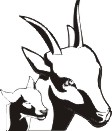 LATVIJAS KAZKOPĪBAS BIEDRĪBA „Bērzi”, Vandzenes pagasts, Talsu novads, LV – 3281, tālrunis 29136187, e – pasts: piliena@inbox.lvLDC_4/2024_1_pielikumsDatums skatāms laika zīmogā					Lauksaimniecības datu centrsŠķirnes lauksaimniecības dzīvnieku biedrības un krustojuma cūku audzētāju organizācijas vērtēšanas komisijaiSaimniecību saraksts kuras īsteno Audzēšanas programmu Anglo Nubijas šķirnes kazām uz 2024. gada 1. janvāriSagatavoja:Biedrības vadītāja K. Piliena (* paraksts)*Dokuments ir parakstīts ar drošu elektronisko parakstu un satur laika zīmoguK. Piliena29136187Saimniecības nosaukumsGanāmpulka Nr.Saimniecības statussSIA Līcīši LTDLV0160791Snieguma pārbaude Fiziska personaLV0627353Snieguma pārbaude